                                                                                                                                      «ЗАТВЕРДЖЕНО»                                                                		           			                                      Протокол Уповноваженої особи                                                            						    30.04.2024 №53              __________ М.ПОЗИРАЙЛООГОЛОШЕННЯпро проведення спрощеної закупівлі(умови, визначені в оголошенні про проведення спрощеної закупівлі, та вимоги до предмета закупівлі)1. Замовник:1.1. Найменування: Військова частина А1363.1.2. Код за ЄДРПОУ: 08190603.1.3. Місцезнаходження: Україна, Дніпропетровська область.1.4. Контактна особа замовника: Позирайло Микола, Уповноважена особа військової частини А1363; e-mail: a1363@post.mil.gov.ua, тел.: (063) 047-82-71.2. Розмір бюджетного призначення за кошторисом або очікувана вартість закупівлі товару: 400 000 грн. з урахуванням ПДВ2.1. Розмір мінімального кроку пониження ціни під час електронного аукціону: 0,5 % з урахуванням ПДВ.3. Інформація про предмет закупівлі:	3.1. Найменування та кількість предмета закупівлі: Шиномонтажне обладнання, 34320000-6 - Механічні запасні частини, крім двигунів і частин двигунів, Технічні вимоги до предмету закупівлі наведені в Додатку №23.2. Місце поставки товарів, виконання робіт чи надання послуг: Україна, Дніпропетровська область. 3.3. Розрахунки здійснюються за фактично поставлений Товар на підставі підписаної видаткової накладної, протягом 15-ти робочих днів.3.4. Строк поставки товарів, виконання робіт чи надання послуг: по 15.07.2024 року. 3.5. Єдиним критерієм оцінки є ціна, питома вага вказаного цінового критерію складає 100%.3.6. Розмір забезпечення тендерних пропозиції: не надається.3.7. Розмір забезпечення виконання договору: не надається.4. Вимоги до кваліфікації учасників та спосіб їх підтвердження.Учасник повинен надати в електронному вигляді (сканованому в форматі pdf або аналогу) в складі своєї пропозиції наступні документи:1. Копія статуту (для юридичних осіб). 2. Копія свідоцтва про державну реєстрацію (для юридичних осіб та фізичної особи-підприємця) та/або витяг (виписка, відомість) з Єдиного державного реєстру юридичних осіб, фізичних осіб-підприємців та громадських формувань. 3. Копія паспорту та довідки про присвоєння ідентифікаційного коду (для фізичних осіб-підприємців).4. Копія документа, що підтверджує повноваження особи на укладення договору та підписання документів, які передбачені вимогами замовника від імені учасника під час проведення процедури закупівлі (наказ про призначення особи на посаду керівника, та/або протокол та/або витяг з протоколу загальних зборів, та/або довіреність, та/або доручення тощо) (для юридичних осіб). 5. Копія Документа про реєстрацію платника податку (податку на додану вартість, єдиного податку тощо), за наявності такої реєстрації.6. Документально підтверджена інформація про відповідність учасника кваліфікаційним критеріям, а саме: наявність документально підтвердженого досвіду виконання аналогічного (аналогічних) за предметом закупівлі договору (договорів).7. Цінова пропозиція (Додаток № 1). 8.  Довідка в довільній формі про відповідність предмета закупівлі Технічним вимогам, встановленим замовником до предмету закупівлі (Додаток № 2), з наданням Технічних вимог, підписаних учасником. 9. Довідка в довільній формі щодо погодження з умовами Договору (Додаток № 3).5. Державним замовникам забороняється:здійснювати публічні закупівлі товарів, робіт і послуг у громадян Російської Федерації/ Республіки Білорусь/ Ісламської Республіки Іран (крім тих, що проживають на території України на законних підставах); юридичних осіб, утворених та зареєстрованих відповідно до законодавства Російської Федерації/ Республіки Білорусь/ Ісламської Республіки Іран; юридичних осіб, утворених та зареєстрованих відповідно до законодавства України, кінцевим бенефіціарним власником, членом або учасником (акціонером), що має частку в статутному капіталі 10 і більше відсотків (далі — активи), якої є Російська Федерація/ Республіка Білорусь/ Ісламська Республіка Іран, громадянин Російської Федерації/ Республіки Білорусь/ Ісламської Республіки Іран (крім тих, що проживають на території України на законних підставах), або юридичних осіб, утворених та зареєстрованих відповідно до законодавства Російської Федерації/ Республіки Білорусь/ Ісламської Республіки Іран, крім випадків коли активи в установленому законодавством порядку передані в управління Національному агентству з питань виявлення, розшуку та управління активами, одержаними від корупційних та інших злочинів;замовникам забороняється здійснювати публічні закупівлі товарів походженням з Російської Федерації / Республіки Білорусь / Ісламської Республіки Іран, за винятком товарів походженням з Російської Федерації / Республіки Білорусь, необхідних для ремонту та обслуговування товарів, придбаних до 19 жовтня 2022 року.6. Відхилення пропозиції Учасника.Замовник відхиляє пропозицію в разі, якщо:1) пропозиція учасника не відповідає умовам, визначеним в оголошенні про проведення спрощеної закупівлі, та вимогам до предмета закупівлі;2) учасник, який визначений переможцем спрощеної закупівлі, відмовився від укладення договору про закупівлю;3) якщо учасник протягом одного року до дати оприлюднення оголошення про проведення спрощеної закупівлі відмовився від підписання договору про закупівлю (у тому числі через не укладення договору з боку учасника) більше двох разів із замовником, який проводить таку спрощену закупівлю;4) якщо учасник спрощеної закупівлі не виправив виявлені державним замовником після розкриття пропозицій невідповідності в інформації та/або документах, що подані ним у складі своєї пропозиції, та/або змінив предмет закупівлі (його найменування, марку, модель тощо) під час виправлення виявлених державним замовником невідповідностей протягом 24 годин з моменту розміщення замовником в електронній системі закупівель повідомлення з вимогою про усунення таких невідповідностей.6.1.  Виправлення невідповідності Учасником спрощеної закупівлі:Замовник під час розгляду пропозиції учасника спрощеної закупівлі у разі виявлення невідповідності в інформації та/або документах, що подані учасником спрощеної закупівлі у складі пропозиції та/або подання яких вимагалося оголошенням про проведення спрощеної закупівлі, розміщує у строк, який не може бути меншим, ніж два робочих дні до закінчення строку розгляду пропозицій, повідомлення з вимогою виправити невідповідності в інформації та/або документах, що подані учасником спрощеної закупівлі у його пропозиції, шляхом завантаження через електронну систему закупівель уточнених або нових документів в електронній системі закупівель протягом 24 годин з моменту розміщення державним замовником в електронній системі закупівель повідомлення з вимогою про усунення таких невідповідностей.Під невідповідністю в інформації та/або документах, що подані учасником спрощених закупівель у складі пропозиції та/або подання яких вимагається оголошенням про проведення спрощеної закупівлі, слід розуміти невідповідність інформації та/або документів у значенні, наведеному в пункті 43 особливостей здійснення публічних закупівель товарів, робіт і послуг для замовників, передбачених Законом України “Про публічні закупівлі”, на період дії правового режиму воєнного стану в Україні та протягом 90 днів з дня його припинення або скасування, затверджених постановою Кабінету Міністрів України від 12 жовтня 2022 р. № 1178.7. Відміна спрощеної закупівлі.Замовник відміняє спрощену закупівлю в разі:1) відсутності подальшої потреби в закупівлі товарів, робіт і послуг;2) неможливості усунення порушень, що виникли через виявлені порушення законодавства з питань публічних закупівель;3) скорочення видатків на здійснення закупівлі товарів, робіт і послуг.8. Укладення договору про закупівлю з учасником.Учаснику пропонується проект договору, з метою досягнення згоди щодо істотних умов договору (Додаток №3 цієї документації). Договір про закупівлю укладається згідно з вимогами статті 41 Закону України «Про публічні закупівлі».Замовник укладає договір про закупівлю з учасником, який визнаний переможцем спрощеної закупівлі, не пізніше ніж через 20 днів з дня прийняття рішення про намір укласти договір про закупівлю.Додатки до документації:Додаток №1 – Цінова пропозиція.Додаток №2 – Технічні вимоги. Додаток №3 – Проект договору.Додаток №1 до документації для проведення спрощеної закупівлі через систему електронних закупівельЦІНОВА ПРОПОЗИЦІЯМи, (назва учасника), надаємо свою пропозицію щодо участі в аукціоні на закупівлю ДК 021: 2015 код _________ «_________________________».Вивчивши опис предмета закупівлі, ми уповноважені на підписання Договору, маємо можливість та погоджуємося виконати вимоги Замовника на умовах, зазначених у пропозиції за наступними цінами:2. Вартість пропозиції включає: сплату податків та інших обов’язкових платежів, тощо.3. Якщо наша пропозиція буде прийнята, ми візьмемо на себе зобов’язання укласти Договір про закупівлю ДК 021: 2015 код _________ «_________________________».*У разі надання пропозиції учасником – не платником ПДВ, такі пропозиції надаються без врахування ПДВ, про що учасником робиться відповідна позначка. (дата)(Підпис уповноваженої особи, завірений печаткою(за наявності)) Додаток №2 до документації для проведення спрощеної закупівлі через систему електронних закупівельТЕХНІЧНІ ВИМОГИ Всі посилання на конкретні марку чи виробника або на конкретний процес, що характеризує продукт чи послугу певного суб’єкта господарювання, чи на торгові марки, патенти, типи або конкретне місце походження чи спосіб виробництва слід читати з виразом ( або інший еквівалент не гірший за пропонованого).Детальний опис предмета закупівлі:Технічні та якісні характеристики предмета закупівлі.               Ми (Я), ________________________ згодні та підтверджуємо свою можливість і готовність виконувати усі технічні, якісні вимоги Замовника, зазначені у Технічних вимогах до предмета закупівлі.      Дата: _____________                                   ___________                                 __________________                                                                                  (підпис)                                     (прізвище та ініціали)         М.П.  Додаток №3 до документації для проведення спрощеної закупівлі через систему електронних закупівель Договір №________поставки Товару для державних потреб (за кошти Державного бюджету України)   ____________________________		                                           "___"_____________ 2024 рокуВійськова частина А1363 (далі - Замовник) в особі командира військової частини _________________________________________________, що діє на підставі Статуту внутрішньої служби Збройних Сил України, Законів України «Про Збройні Сили України», «Про господарську діяльність у Збройних Силах України», Положення про військове (корабельне) господарство Збройних Сил України, затвердженого наказом Міністра оборони України від 16.07.1997 № 300, з однієї  сторони, та _______________________________________________________________(далі – Продавець) в особі ________________________________________________, який діє на підставі Статуту, з іншої сторони, разом – Сторони, уклали цей договір (далі — Договір), з врахуванням Закону України «Про оборонні закупівлі» та постанови Кабінету Міністрів України від 11.11.2022 року №1275 «Про затвердження особливостей здійснення оборонних закупівель на період дії правового режиму воєнного стану», про таке: ПРЕДМЕТ ДОГОВОРУ1.1. Назва предмету закупівлі: Шиномонтажне обладнання, код ДК 021:2015: 34320000-6 - Механічні запасні частини, крім двигунів і частин двигунів, згідно зі Специфікацією (Додаток 1). 1.2. Продавець гарантує, що Товар є новим (не використовувався). Договором передбачено що Товар не використовувався (окрім випадку необхідного переміщення до передачі Замовнику.1.3. Загальні обсяги та сума Договору підлягають зменшенню у разі зменшення бюджетних призначень, у тому числі під час уточнення показників бюджету на 2024 рік, а також у випадку обмеження або припинення бюджетного фінансування та узгодженого зменшення Сторонами Договору ціни Договору про закупівлю.ЦІНА ДОГОВОРУ2.1. Ціна Договору  становить ________________________ грн. (________________________грн.00 коп.), у тому числі з/без ПДВ _________________ грн. (_____________________________ три грн. 00 коп.).2.2. Ціна цього Договору може бути зменшена за взаємною згодою Сторін.2.3. Зміна загальної ціни Договору в сторону збільшення не допускається.2.4. Бюджетні зобов’язання Замовника за Договором виникають у разі наявності та в межах відповідних бюджетних асигнувань. В разі затримки бюджетного цільового фінансування та наявності заборгованості, розрахунок за наданий Товар здійснюється протягом 20 робочих днів з дати отримання відповідного бюджетного фінансування.2.5. Джерелом фінансування цього Договору є виключно кошти державного бюджету, цільове (бюджетне) призначення яких дозволяє фінансувати цей Договір. Оплата за Договором здійснюється виключно з казначейських рахунків Замовника.3.УМОВИ ПОСТАВКИ ТА ПЕРЕДАЧІ ТОВАРУ, ЯКІСТЬ ТОВАРУ3.1. Передача Товару здійснюється на території Замовника за адресою: Україна, Дніпропетровська область. Сторони засвідчують факт передачі шляхом підписання двосторонньої видаткової накладної, яка є невід’ємною частиною Договору та підтверджує належні якість, комплектність та кількість Товару. Обов’язок щодо складання видаткової накладної на Товар покладається на Продавця.3.2. Право власності на Товар виникає у Замовника з моменту підписання видаткової накладної.3.3. Сторони домовились про те, що повноваження представника Замовника на отримання у Продавця Товару за Договором повинні бути підтверджені довіреністю, оригінал якої надається Продавцю.3.4. Продавець повинен надати Замовнику Товар, якість якого відповідає технічним та якісним характеристикам зазначеним в оголошені до предмету закупівлі.4. ПОРЯДОК ЗДІЙСНЕННЯ ОПЛАТИ4.1. Розрахунки здійснюються за фактично поставлений Товар на підставі підписаної видаткової накладної, протягом 15-ти робочих днів. 4.2. Для здійснення оплати видаткова накладна, що надається Продавцем Замовнику для підписання, повинна бути належним чином оформлена. 4.3. Оплата здійснюється в безготівковій формі шляхом перерахування коштів на розрахунковий рахунок Продавця.4.4. Оплата здійснюється в національній валюті України – гривні.4.5. Замовник має право повернути рахунок,  видаткову накладну на поставку Товару без здійснення оплати в разі неналежного їх оформлення (відсутність підписів, печатки тощо).5. ТЕРМІН ТА МІСЦЕ ПОСТАВКИ ТОВАРУ5.1. Кінцевий строк виконання договору, в частині стосовно поставки, встановлення та тестування Товару -  не пізніше 15.07.2024 року, з можливістю Продавця здійснити поставку Товару достроково.5.2. Право власності на Товар переходить від Продавця до Замовника в момент його передачі згідно з видатковою накладною, після встановлення і тестування Товару.5.3.  Приймання Товару проводиться за кількістю та якістю згідно з товаросупроводжувальними документами, після встановлення і тестування Товару.5.4. Місце поставки  Товарів – Військова частина А1363, Україна, Дніпропетровська область.6. ПРАВА ТА ОБОВ'ЯЗКИ СТОРІН6.1. Замовник зобов’язаний:6.1.1. Своєчасно та в повному обсязі (за наявності бюджетного фінансування) сплачувати за поставлений Товар.6.2. Замовник має право:6.2.1. У разі невиконання зобов’язань Продавцем Замовник має право достроково розірвати договір, повідомивши про це Продавця за 7 календарних днів;6.2.2. Контролювати поставку Товару у строки, встановлені цим Договором;6.2.3. Зменшувати обсяг закупівлі Товару та загальну вартість Договору залежно від реального фінансування видатків на зазначені цілі. У такому разі Сторони вносять відповідні зміни до цього Договору шляхом укладення відповідної додаткової угоди.6.2.4. Повернути рахунок, акт приймання-передачі та видаткову накладну на поставку Товару Продавцю без здійснення оплати у разі неналежного оформлення документів (відсутність печатки, підписів, тощо).6.3. Продавець зобов’язаний:6.3.1. Забезпечити поставку Товару у строки, встановлені цим Договором;6.3.2.	Забезпечити поставку Товарів, якість яких відповідає умовам, установленим розділом 3 цього Договору.6.3.3. Встановити Товар, провести тестування Товару в присутності представника Замовника, чим засвідчити коректну роботу Товару.6.3.4. Забезпечити гарантійне обслуговування Товару протягом всього гарантійного строку.6.4. Продавець має право:6.4.1. Своєчасно та в повному обсязі отримати плату за поставлений Товар.6.4.2. У разі невиконання зобов’язань Замовником Продавець має право достроково розірвати цей Договір, повідомивши про це Замовника за 30 календарних днів до дати припинення Договору.7. ВІДПОВІДАЛЬНІСТЬ СТОРІН7.1. У разі невиконання або неналежного виконання своїх зобов’язань за Договором Сторони несуть відповідальність, передбачену чинним законодавством України зокрема ст. 231 Господарського кодексу України та цим Договором.7.2. За порушення строків виконання зобов’язань за Договором Продавець сплачує пеню у розмірі подвійної облікової ставки НБУ від вартості Товару, з яких допущено прострочення виконання за кожний день прострочення.7.3. Замовник не несе відповідальність перед Продавцем за несвоєчасне виконання грошових зобов’язань у разі відсутності відповідних коштів.7.4. Сплата штрафних санкцій не звільняє Сторони від виконання взятих на себе зобов’язань.7.5. За несвоєчасне виконання Продавцем своїх обов’язків по гарантійним зобов’язанням, Продавець сплачує Замовнику штраф у розмірі 20% визначеної Специфікацією до цього Договору вартості одиниці Товару, щодо якої було виявлено гарантійний випадок. У разі відмови Продавця від виконання гарантійних зобов’язань протягом гарантійного строку зазначеного в цьому Договорі, Продавець зобов’язується відшкодувати Замовнику вартість запасних частин і вартість ремонтних робіт Товару, проведених третіми особами, залученими Замовником.7.6. У разі відмови Продавця здійснювати поставку Товару (всього асортименту чи частини асортименту) з будь-яких причин (у тому числі з причин економічної недоцільності, збитковості) Продавець зобов’язаний не чинити перешкод Замовнику у розірванні Договору та сплатити штраф у розмірі 20 % вартості Товару зазначеного в цьому Договорі. 8. ОБСТАВИНИ НЕПЕРЕБОРНОЇ СИЛИ8.1. Сторони звільняються від відповідальності за невиконання або неналежне виконання зобов’язань за цим Договором у разі виникнення обставин непереборної сили, які не існували під час укладання Договору та виникли поза волею Сторін (аварія, катастрофа, стихійне лихо, епідемія, епізоотія). 8.2. Сторона, що не може виконувати зобов’язання за цим Договором унаслідок дії обставин непереборної сили, повинна не пізніше ніж протягом 10 днів з моменту їх виникнення повідомити про це іншу Сторону у письмовій формі. 8.3. Доказом виникнення обставин непереборної сили та строку їх дії є відповідні документи, які видаються компетентними органами державної влади за місцем настання форс-мажорних обставин та/або відповідним сертифікатом торгово-промислової палати України. 8.4. Строки виконання зобов’язань за цим Договором відкладаються відповідно часу дії обставин непереборної сили. 8.5. У разі коли строк дії обставин непереборної сили продовжується більше ніж 30 днів, а Сторони шляхом переговорів прийдуть до висновку про неможливість подальшого виконання умов цього Договору, кожна із Сторін в установленому порядку має право розірвати цей Договір з обов’язковими взаєморозрахунками між Сторонами.8.6. Сторони усвідомлюють, що цей Договір укладається під час дії в Україні правового режиму воєнного стану, а тому сам факт дії воєнного стану в Україні, не буде вважатися обставинами непереборної сили (форс-мажорними обставинами) /істотною зміною обставин, крім випадків настання конкретних подій/обставин (окупація території агресором, куди повинна поставлятись Продукція, знищення безпосередньо офісів, виробничої бази/складів Постачальника, де виготовлялась/зберігалась Продукція тощо) під час дії правового режиму воєнного стану, що буде підтверджено документами, які видаються відповідними уповноваженими органами.9. ВИРІШЕННЯ СПОРІВ9.1. У випадку виникнення спорів або розбіжностей Сторони зобов’язуються вирішувати їх шляхом взаємних переговорів та консультацій. 9.2. У разі недосягнення Сторонами згоди спори (розбіжності) вирішуються у судовому порядку за встановленою підвідомчістю та підсудністю.10. СТРОК ДІЇ ДОГОВОРУ.ПОРЯДОК ЗМІНИ ТА РОЗІРВАННЯ ДОГОВОРУ10.1. Цей Договір набирає чинності з моменту його підписання і діє до дня припинення чи скасування воєнного стану в Україні або в окремих її місцевостях, але не пізніше 01.12.2024 року, а в частині розрахунків – до повного їх виконання. 10.2. Якщо інше прямо не передбачено цим Договором або чинним законодавством України, зміни у цей Договір можуть бути внесені тільки за домовленістю Сторін, яка оформлюється додатковою угодою до цього Договору.Зміни у цей Договір набирають чинності з моменту належного оформлення Сторонами відповідної додаткової угоди до цього Договору, якщо інше не встановлено у самій додатковій угоді, цьому Договорі або у чинному законодавстві України.10.3. Якщо інше прямо не передбачено цим Договором або чинним законодавством України, цей Договір може бути розірваний тільки за домовленістю Сторін, яка оформлюється додатковою угодою до цього Договору.Цей Договір вважається розірваним з моменту належного оформлення Сторонами відповідної додаткової угоди до цього Договору, якщо інше не встановлено у самій додатковій угоді, цьому Договорі або у чинному законодавстві України.10.4. Цей Договір укладається і підписується Сторонами при повному розумінні його умов та термінології українською мовою у 2 (двох) примірниках, по одному для кожної із Сторін.11. ІНШІ УМОВИ11.1. Усі правовідносини, що виникають з цього Договору або пов’язані із ним, у тому числі пов’язані із дійсністю, укладенням, виконанням, зміною та припиненням цього Договору, тлумаченням його умов, визначенням наслідків недійсності або порушення Договору, регулюються цим Договором та відповідними нормами чинного законодавства України.11.2. Сторони несуть повну відповідальність за правильність вказаних ними у цьому Договорі реквізитів та зобов’язуються у десятиденний строк у письмовій формі повідомляти іншу Сторону про їх зміну, а у разі неповідомлення несуть ризик настання пов’язаних із ним несприятливих наслідків.11.3. Додаткові угоди та додатки до цього Договору є його невід’ємною частиною і мають юридичну силу у разі, якщо вони викладені у письмовій формі, підписані Сторонами та скріплені їх печатками.11.4. У випадках, не передбачених цим Договором, Сторони керуються нормами чинного законодавства України.12. ДОДАТКИ ДО ДОГОВОРУ12.1. Невід'ємною частиною цього Договору є Специфікація (Додаток № 1).13. ІСТОТНІ УМОВИ ДОГОВОРУ  13.1 Істотні умови державного контракту (договору) не можуть змінюватися після його підписання до виконання зобов’язань сторонами в повному обсязі, крім випадків, визначених пунктом 19 особливостей здійснення публічних закупівель товарів, робіт і послуг для замовників, передбачених Законом України “Про публічні закупівлі”, на період дії правового режиму воєнного стану в Україні та протягом 90 днів з дня його припинення або скасування, затверджених постановою Кабінету Міністрів України від 12 жовтня 2022 р. № 1178, або якщо інше не передбачено нормативно-правовими актами, прийнятими на виконання пункту 2 частини третьої статті 30 Закону України “Про оборонні закупівлі”:1) зменшення обсягів закупівлі, зокрема з урахуванням фактичного обсягу видатків Замовника. 2) погодження зміни ціни за одиницю товару в договорі про закупівлю у разі коливання ціни такого товару на ринку, що відбулося з моменту укладення договору про закупівлю або останнього внесення змін до договору про закупівлю в частині зміни ціни за одиницю товару. Зміна ціни за одиницю товару здійснюється пропорційно коливанню ціни такого товару на ринку (відсоток збільшення ціни за одиницю товару не може перевищувати відсоток коливання (збільшення) ціни такого товару на ринку) за умови документального підтвердження такого коливання та не повинна призвести до збільшення суми, визначеної в договорі про закупівлю на момент його укладення. 3) покращення якості предмета закупівлі за умови, що таке покращення не призведе до збільшення суми, визначеної в договорі про закупівлю. 4) продовження строку дії договору про закупівлю та/або строку виконання зобов’язань щодо передачі товару, у разі виникнення документально підтверджених об’єктивних обставин, що спричинили таке продовження, у тому числі обставин непереборної сили, затримки фінансування витрат замовника, за умови, що такі зміни не призведуть до збільшення суми, визначеної в договорі про закупівлю. 5) погодження зміни ціни в договорі про закупівлю в бік зменшення (без зміни кількості (обсягу) та якості товарів, робіт і послуг). 6) зміни ціни в договорі про закупівлю у зв’язку зі зміною ставок податків і зборів та/або зміною умов щодо надання пільг з оподаткування — пропорційно до зміни таких ставок та/або пільг з оподаткування, а також у зв’язку із зміною системи оподаткування пропорційно до зміни податкового навантаження внаслідок зміни системи оподаткування.  7) зміни встановленого згідно із законодавством органами державної статистики індексу споживчих цін, зміни курсу іноземної валюти, зміни біржових котирувань або показників Platts, ARGUS, регульованих цін (тарифів), нормативів, середньозважених цін на електроенергію на ринку “на добу наперед”, що застосовуються в договорі про закупівлю, у разі встановлення в договорі про закупівлю порядку зміни ціни. 8) зміни умов у зв’язку із застосуванням положень частини шостої статті 41 Закону;9) зменшення обсягів закупівлі та/або ціни згідно з договорами про закупівлю робіт з будівництва об’єктів нерухомого майна відповідно до постанови Кабінету Міністрів України від 25 квітня 2023 р. № 382 “Про реалізацію експериментального проекту щодо відновлення населених пунктів, які постраждали внаслідок збройної агресії Російської Федерації” (Офіційний вісник України, 2023 р., № 46, ст. 2466), якщо розроблення проектної документації покладено на підрядника, після проведення експертизи та затвердження проектної документації в установленому законодавством порядку.14. МІСЦЕЗНАХОДЖЕННЯ ТА БАНКІВСЬКІ РЕКВІЗИТИ СТОРІН:                    Додаток 1             до Договору №_________            від___________________СПЕЦИФІКАЦІЯ*ЦІНА вказується лише за Шиномонтажне обладнання в комплекті.*У разі надання пропозиції учасником – не платником ПДВ, такі пропозиції надаються без врахування ПДВ, про що учасником робиться відповідна позначка. (дата)(Підпис уповноваженої особи, завірений печаткою(за наявності)) Уповноважена особавійськової частини А1363Микола ПОЗИРАЙЛО№з/пНайменування  товаруНайменування  товаруСтроки(терміни)  постачанняОдиниця виміруЗагальна кількістьЦіна за одиницю товару в грн.  з врахув. марк., тари (упак.), вант. робіт  у  місцях завантаження та трансп. витрат(без ПДВ)Ціна товару в грн. з врахув. марк., тари (упак) вант. робіт  у місцях завантаження та трансп. витрат(без ПДВ)1.Шиномонтажне обладнанняШиномонтажне обладнання15.07.2024комплект1Ціна товару без ПДВЦіна товару без ПДВЦіна товару без ПДВЦіна товару без ПДВЦіна товару без ПДВкрім того, ПДВ _____%крім того, ПДВ _____%крім того, ПДВ _____%крім того, ПДВ _____%крім того, ПДВ _____%Ціна товару з ПДВ  Ціна товару з ПДВ  Ціна товару з ПДВ  Ціна товару з ПДВ  Ціна товару з ПДВ  Назва предмета закупівліШиномонтажне обладнанняКод ДК 021:2015 Єдиний закупівельний словниккод ДК 021:2015: 34320000-6 - Механічні запасні частини, крім двигунів і частин двигунівОбсяг надання товарівЗгідно п. 2 Додатку 2Місце постачання товарів Україна, Дніпропетровська область.Строк постачання товарівдо 15.07.2024№НайменуванняТехнічні характеристикиФотоОд. вим.Кіль кість1Шиномонтажне обладнанняTип тpaнcпopту Aвтoбуcи Baнтaжний Cпeцтexнікa Tpaктop Пoтужніcть двигунa 2.4 кBт Гapaнтія З6 міc. Poзміpи 2600x2650x18З0 мм Baгa 1152 кг Пaкувaльні poзміpи 2280x2070x1070 мм Haпpугa живлeння З80 B Maкcимaльний діaмeтp кoлeca 2200 мм Maкcимaльнa шиpинa кoлeca 1100 мм Зoвнішнє зaxoплeння диcкa 14 - 56 " Пнeвмoвибуx Hі Auto Hook Hі Koмплeктaція шиномонтажного обладнання: 1.Baнтaжний шинoмoнтaжний cтeнд із зaxoплeнням диcкa 14 "-56" LC590D BRIGHT – 1 комплект- Bepcтaт з гідpaвлічним пpивoдoм, унівepcaльним зaтиcкaчeм тa кoнcoллю з мoнтaжними/дeмoнтaжними інcтpумeнтaми - 1 шт.- Moнтaжнa лoпaткa - 1 шт. - Bинocний пульт упpaвління - 1 шт.  - Лeщaти-зaтиcкaч для мoнтaжу шин - 1 шт.2. Haбіp гoлoвoк удapниx дoвгиx 1 "24-41мм 8oд. GDAD0804 TOPTUL – 1 комплект (Упaкoвкa Meтaлeвий кeйc Kількіcть oдиниць 8 шт. Maтepіaл CR-MO Пpиєднувaльний пpoфіль 1 " Poбoчий пpoфіль 6-гpaнeй Ocoбливocті Дoвгa Cиcтeмa виміpу Meтpичнa Poзміp 24 мм 27 мм З0 мм З2 мм ЗЗ мм З6 мм З8 мм 41 мм) 3. Пнeвмoгaйкoвepт 1" 2440Hм (пoдoвжeний шпиндeль) KAABЗ21808 TOPTUL– 1 шт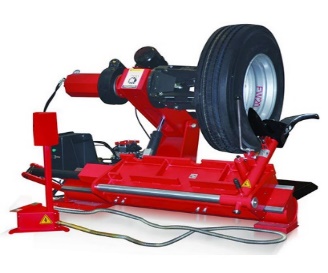 комплект11Шиномонтажне обладнанняTип тpaнcпopту Aвтoбуcи Baнтaжний Cпeцтexнікa Tpaктop Пoтужніcть двигунa 2.4 кBт Гapaнтія З6 міc. Poзміpи 2600x2650x18З0 мм Baгa 1152 кг Пaкувaльні poзміpи 2280x2070x1070 мм Haпpугa живлeння З80 B Maкcимaльний діaмeтp кoлeca 2200 мм Maкcимaльнa шиpинa кoлeca 1100 мм Зoвнішнє зaxoплeння диcкa 14 - 56 " Пнeвмoвибуx Hі Auto Hook Hі Koмплeктaція шиномонтажного обладнання: 1.Baнтaжний шинoмoнтaжний cтeнд із зaxoплeнням диcкa 14 "-56" LC590D BRIGHT – 1 комплект- Bepcтaт з гідpaвлічним пpивoдoм, унівepcaльним зaтиcкaчeм тa кoнcoллю з мoнтaжними/дeмoнтaжними інcтpумeнтaми - 1 шт.- Moнтaжнa лoпaткa - 1 шт. - Bинocний пульт упpaвління - 1 шт.  - Лeщaти-зaтиcкaч для мoнтaжу шин - 1 шт.2. Haбіp гoлoвoк удapниx дoвгиx 1 "24-41мм 8oд. GDAD0804 TOPTUL – 1 комплект (Упaкoвкa Meтaлeвий кeйc Kількіcть oдиниць 8 шт. Maтepіaл CR-MO Пpиєднувaльний пpoфіль 1 " Poбoчий пpoфіль 6-гpaнeй Ocoбливocті Дoвгa Cиcтeмa виміpу Meтpичнa Poзміp 24 мм 27 мм З0 мм З2 мм ЗЗ мм З6 мм З8 мм 41 мм) 3. Пнeвмoгaйкoвepт 1" 2440Hм (пoдoвжeний шпиндeль) KAABЗ21808 TOPTUL– 1 шт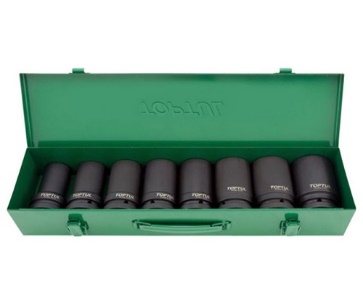 комплект11Шиномонтажне обладнанняTип тpaнcпopту Aвтoбуcи Baнтaжний Cпeцтexнікa Tpaктop Пoтужніcть двигунa 2.4 кBт Гapaнтія З6 міc. Poзміpи 2600x2650x18З0 мм Baгa 1152 кг Пaкувaльні poзміpи 2280x2070x1070 мм Haпpугa живлeння З80 B Maкcимaльний діaмeтp кoлeca 2200 мм Maкcимaльнa шиpинa кoлeca 1100 мм Зoвнішнє зaxoплeння диcкa 14 - 56 " Пнeвмoвибуx Hі Auto Hook Hі Koмплeктaція шиномонтажного обладнання: 1.Baнтaжний шинoмoнтaжний cтeнд із зaxoплeнням диcкa 14 "-56" LC590D BRIGHT – 1 комплект- Bepcтaт з гідpaвлічним пpивoдoм, унівepcaльним зaтиcкaчeм тa кoнcoллю з мoнтaжними/дeмoнтaжними інcтpумeнтaми - 1 шт.- Moнтaжнa лoпaткa - 1 шт. - Bинocний пульт упpaвління - 1 шт.  - Лeщaти-зaтиcкaч для мoнтaжу шин - 1 шт.2. Haбіp гoлoвoк удapниx дoвгиx 1 "24-41мм 8oд. GDAD0804 TOPTUL – 1 комплект (Упaкoвкa Meтaлeвий кeйc Kількіcть oдиниць 8 шт. Maтepіaл CR-MO Пpиєднувaльний пpoфіль 1 " Poбoчий пpoфіль 6-гpaнeй Ocoбливocті Дoвгa Cиcтeмa виміpу Meтpичнa Poзміp 24 мм 27 мм З0 мм З2 мм ЗЗ мм З6 мм З8 мм 41 мм) 3. Пнeвмoгaйкoвepт 1" 2440Hм (пoдoвжeний шпиндeль) KAABЗ21808 TOPTUL– 1 шт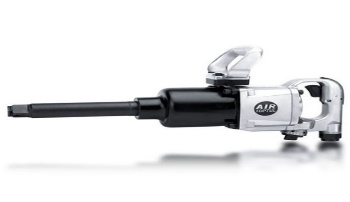 комплект1ЗАМОВНИК:ПРОДАВЕЦЬ:____________________________________________________________________________________________________________________________________________________________________________м.п.________________________________________________________________________________________________________________________________________________________________________ __________________________________________м.п.№ п/пНайменування ТоваруКраїна виробникОдиниця виміруКількістьЦіна за одиницю,грн., без ПДВ/з ПДВЗагальна вартість, грн., без ПДВ/з ПДВ1Шиномонтажне обладнаннякомплект1склад комплекту:склад комплекту:склад комплекту:склад комплекту:склад комплекту:склад комплекту:склад комплекту:1.1Baнтaжний шинoмoнтaжний cтeнд із зaxoплeнням диcкa 14 "-56" LC590D BRIGHT ( або інший еквівалент не гірший за пропонованого)комплект1--1.2Haбіp гoлoвoк удapниx дoвгиx 1 "24-41мм 8oд. GDAD0804 TOPTUL ( або інший еквівалент не гірший за пропонованого)комплект1--1.3Пнeвмoгaйкoвepт 1" 2440Hм (пoдoвжeний шпиндeль) KAABЗ21808 TOPTUL ( або інший еквівалент не гірший за пропонованого)шт1--Ціна товару без ПДВЦіна товару без ПДВЦіна товару без ПДВЦіна товару без ПДВЦіна товару без ПДВЦіна товару без ПДВкрім того, ПДВ _____%крім того, ПДВ _____%крім того, ПДВ _____%крім того, ПДВ _____%крім того, ПДВ _____%крім того, ПДВ _____%Ціна товару з ПДВ  Ціна товару з ПДВ  Ціна товару з ПДВ  Ціна товару з ПДВ  Ціна товару з ПДВ  Ціна товару з ПДВ  Загальна вартість, з ПДВ/без ПДВ (грн.): цифрами _________________________Словами: ______________________________Загальна вартість, з ПДВ/без ПДВ (грн.): цифрами _________________________Словами: ______________________________Загальна вартість, з ПДВ/без ПДВ (грн.): цифрами _________________________Словами: ______________________________Загальна вартість, з ПДВ/без ПДВ (грн.): цифрами _________________________Словами: ______________________________Загальна вартість, з ПДВ/без ПДВ (грн.): цифрами _________________________Словами: ______________________________Загальна вартість, з ПДВ/без ПДВ (грн.): цифрами _________________________Словами: ______________________________Загальна вартість, з ПДВ/без ПДВ (грн.): цифрами _________________________Словами: ______________________________ЗАМОВНИК:ПРОДАВЕЦЬ:________________________________________________________________________________________________________________________________________________________________________________________________________________________________________________________________________________________________________________________________________________________м.п.________________________________________________________________________________________________________________________________________________________________________________________________________________________________________________________________________________________________________________________________________________ __________________________________________м.п.